When Is Your Birthday?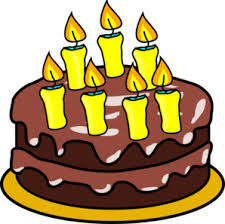 Aさん：	Bさん。お誕生日  は  いつ  です  か?Bさん：	8月  15日  です。		A さん  は  お誕生日  は  いつ  です か？Aさん：	6月  22日  です。A:		B-san. O-tanjōbi wa itsu desu ka?B:		8-gatsu 15-nichi desu.		A-san wa o-tanjōbi wa itsu desu ka?A:		6-gatsu 22-nichi desu.A:		B-san. When is your birthday?B:		It’s August 15th.		A-san, when is your birthday?A:		It’s June 22nd.Counting1	一		いち		ichi2	二		に		ni3	三		さん		san4	四		し orよん	shi or yon5	五		ご		go6	六		ろく		roku7	七		しち orなな	shichi or nana8	八		はち		hachi9	九		きゅう	kyū10	十		じゅう	jū11	十一		じゅう いち	jū-ichi27	二十七	にじゅう なな   ni-jū-nana100	百		ひゃく	hyaku1000 	千　		せん　	sen10,000万　		まん　	man